DAFTAR PUSTAKAArikunto, Suharsimi, 2002, Prosedur Penelitian Suatu Pendekatan Praktek Edisi Revisi V, Jakarta : Rineka CiptaAzwar,  Saifudin, 2004, Metode Penelitian,  Yogyakarta : Pustaka PelajarDaulay,  Haidar Putra, 2004, Pendidikan Islam;Dalam Sistem Pendidikan Nasional di Indonesia,Jakarta: Prenada MediaDeparetemen RI, 1992, Al-Quran dan Terjemahnya , Semarang: Asy-syifa,Departemen Agama, Sekolah Tinggi Agama Islam Negeri(STAIN)Tulungagung, 2007Pedoman Penyusunan Skripsi,Tulungagung:STAIN TulungagungDepdiknas- Departeman Pembinaan SMP,  Panduan Pelaksanaan SMP-RSBI, 2009 Furchan, Arief, 1992, Pengantar Metode Penelitian Kualitatif, Surabaya : Usaha NasionalHasbullah, 2005, Dasar-Dasar Ilmu Pendidikan, Jakarta: PT. Raja Grafindo Persadahttp://id.wikipedia.org/wiki/Rintisan_Sekolah_Bertaraf_Internasionalhttp://www.tiranus.net/pentingnya-inovasi-dan-pengembangan-kurikulum/ Isna, Mansur, 2001,  Diskursus Pendidikan Islam, Yogyakarta: Global Pustaka Utama, Kharis, Muh.,dkk, 2002, Laporan Penelitian;Kepemimpinan dan Inovasi Pendidikan Islam,(Proyek Peningkatan Perguruan Tinggi Agama Islam/STAIN Tulungagung)Machdhoero,  Mohyi, 1993, Metode Penelitian, Malang : UMM PRESSMajalah Dimensi STAIN Tulungagung, Revitalisasi Nilai Pendidikan (XXI tahun XIII Agustus 2008) Manab, Abdul, 2004, Pengembangan Kurikulum Pendidikan,Jakarta: PT. Bina IlmuMoleong,  Lexy J, 2006, Metodologi Penelitian Kualitatifi, Bandung : Remaja Rosda KaryaMuhadjir,  Noeng, 1996, Metodologi Penelitian Kualitatif,Yogyakarta:Rake SarasinMuhaimin,2006, Nuansa Baru Pendidikan Islam;Mengurai Benang Kusut Dunia Pendidikan,Jakarta: PT Raja Grafindo PersadaMulyasa,  E., 2003, Kurikulum Berbasis Kompetensi. Bandung : Remaja Rosdakarya, Nasution, S, 2005, Metode Research;(Penelitian Ilmiah), Jakarta : PT. Bumi Aksara--------, Asas-asas Kurikulum, Jakarta:Bumi Aksara Nurhasnawati. Partisipasi Guru Dalam Pengembangan Kurikulum.( Jurnal An-Nida’, No. Edisi LXXV, Tahun XXIII, agustus-september 1999: pusat penelitian SUSOA, PekanbaruPurwanto, Ngalim, 2006, Prinsip-Prinsip dan Tehnik Evaluasi Pengerjaan, Bandung : PT. Remaja RosdakaryaQomar,  Mujamil, 2007, Manajemen Pendidikan Islam;Strategi Baru Pengelolaan Lembaga Pendidikan Islam, Jakarta: ErlanggaRochaety,  Ety dkk, 2005, Sistem Informasi Manajemen Pendidikan, Jakarta: Bumi Aksara Rohmad, Ali, 2004, Kapita Selekta Pendidikan,  Jakarta: PT. Bina IlmuSalam, Azwir, 1999,Partisipasi Guru Dalam Pengembangan Kurikulum, (Majalah An-Nida' no. LXXV thn. XXIII agusutus-september)Sanaky,  Hujair AH., 2003, Paradigma Pendidikan Islam;Membangun Masyarakat Madani Indonesia, Yogyakarta:Safiria Insania PressSuharsimi, Arikunto, 1998, Prosedur Penelitian,  Jakarta: Rineka CiptaSuhartono, Suparlan, 2008, Wawasan Pendidikan;Sebuah Pengantar Pendidikan, Jogjakarta: Ar-Ruzz MediaSukardi, 2004, Metodologi Penelitian Pendidikan Kompetensi dan Praktiknya, Jakarta : Bumi Aksara Sukmadinata, Nana Syaodih, dkk, 2006, Pengendalian Mutu Pendidikan Sekolah Menengah; Konsep, Prinsip. dan Instrumen, Bandung: PT. Refika AditamaSurakhmad, Winarno, 1990,  Pengantar Penelitian Ilmiah dasar Metode Tehnik, Bandung : Tarsito Suwarno, Wiji, 2009, Dasar-dasarIlmu Pendidikan, Jogjakarta; Ar-ruzz Media, Syafi’I,  Asrof, 2002, Metodologi Penelitian, STAIN TulungagungSyah,  Muhibbin, 2002, Psikologi Pendidikan Dengan Pendekatan Baru, Bandung : PT. Remaja RosdakaryaTobroni, 2008,  Pendidikan Islam;Paradigma Teologis, Filosofis, dan Spiritualis,Malang: UMM PressUU RI No. 20 Thn. 2003, Tentang Sistem Pendidikan Nasional. Jakarta : DELPHI Publishing House Sinar Grafika: 2009Widayati, Tsania, 2008, Sistem Pembelajaran Pendidikan Agama Islam di SMP Negeri 3 Kediri, Skripsi STAIN KediriZaini, Muhamad, 2006,Pengembangan Kurikulum; konsep Implementasi, Evaluasi, Dan Inovasi, Surabaya:ElkafPEDOMAN INTERVIEWApa yang melatarbelakangi dirintisnya sekolah pemersiapan RSBI?Apa saja langkah/ program yang diterapkan untuk menuju RSBI?Apakah ada syarat-syarat tertentu untuk memperoleh label RSBI?Bagaimana penerapan kurikulum di SMP Negeri 1 Srengat Blitar, khusunya kelas  RSBI?Apa dampak yang timbul setelah dirintisnya sekolah pemersiapan RSBI?Bagaimana inovasi atau pembaharuan kurikulum ditekankan?Apakah yang membedakan  antara kelas  RSBI dan kelas  regular?Apa saja faktor pendorong dan penghambat proses pemersiapan RSBI?Bagaimana tanggapan siswa berkenaan dengan diselenggarakannya sekolah pemersiapan RSBI?Bagaimana penekanan inovasi kurikulum setelah diselenggarakanya RSBI?  PEDOMAN DOKUMENTASIData tentang struktur organisasi SMP Negeri 1 Srengat Blitar tahun pelajaran 2009/ 2010Data tentang sejarah dan latar belakang berdirinya SMP Negeri 1 Srengat Blitar Data tentang letak geografis SMP Negeri 1 Srengat BlitarData tentang keadaan guru dan staf atau karyawan SMP Negeri 1 Srengat Blitar tahun pelajaran 2009/ 2010.Data tentang keadaan siswa SMP Negeri 1 Srengat Blitar tahun pelajaran 2009/  2010.Data tentang sarana prasarana SMP Negeri 1 Srengat BlitarDenah lokasi SMP Negeri 1 Srengat BlitarPEDOMAN OBSERVASIKegiatan pembelajaran di kelas bilingual (RSBI) di SMP Negeri 1 Srengat Blitar Kegiatan siswa SMP Negeri 1 Srengat BlitarLokasi SMP Negeri 1 Srengat BlitarSarana dan prasarana di kelas bilingual (RSBI) SMP Negeri 1 Srengat BlitarKeadaan siswa di SMP Negeri 1 Srengat BlitarKeadaan guru di SMP Negeri 1 Srengat BlitarPERNYATAAN KEASLIAN TULISAN		Saya yang bertanda tangan di bawah ini:Nama	: Mohammad FahrudyNIM	: 3211063094	Dengan ini menyatakan bahwa skripsi dengan judul “Inovasi Kurikulum Pendidikan Dalam Rangka Menuju RSBI (Rintisan Sekolah Bertaraf Internasional) Di SMP Negeri 1 Srengat Blitar” adalah betul-betul disusun dan ditulis oleh yang bersangkutan di atas dan bukan pengambilan tulisan orang lain.	Demikian surat  pernyataan ini kami buat sebenar-benarnya agar dapat dipergunakan sebagaimana mestinya.Tulugagung, 01 Juli 2010PenulisMOHAMMAD FAHRUDYNIM.3211063094DEPARTEMEN AGAMASEKOLAH TINGGI AGAMA ISLAM NEGERI(STAIN)Jl. Mayor Sujadi Timur 46 Telp. (0355) 321513, 321656KARTU BIMBINGANNAMA			:MOHAMMAD FAHRUDYNIM				:3211063094JURUSAN			: TARBIYAHPROGRAM STUDI		: PAIDOSEN PENBIMBING	: Drs. H. Abdul Manab, M.SiJUDUL	:INOVASI KURIKULUM PENDIDIKAN DALAM RANGKA MENUJU RSBI (Rintisan Sekolah Berbasis Internasional) DI SMP NEGERI 1 SRENGAT BLITAR Catatan : Kartu agar dibawa waktu bimbingan untuk di isi oleh pembimbingKepala Jurusan						 Dosen Pembimbing   Drs. NUR EFENDI, M.Ag                                       Drs. H. ABDUL MANAB, M.SiNIP. 19650120 199803 1 002                    		               NIP. 150 197 377.CURICULUM VITAEMOHAMMAD FAHRUDY, dilahirkan di dusun Kauman RT. 08/ RW. 03 Desa Srikaton Kecamatan Ringinrejo Kabupaten Kediri, tepatnya pada tanggal 07 Mei 1987. Ayah bernama Hadiq Musthofa dan ibu bernama Imro'atus Sholichah, keduanya berprofesi sebagai petani. Sekarang bertempat tinggal di dusun Banjarmelati RT. 03/ RW 05 Desa Tunjung Kecamatan Udanawu Kabupaten Blitar. Untuk riwayat pendidikan ialah masuk TK (Taman Kanak-kanak) Al-Hidayah Tunjung Udanawu Blitar selama 1 tahun. Kemudian pada tahun 1994 meneruskan ke SD Negeri Tunjung II dan menempuh pendidikan di lembaga tersebut selama 6 tahun. Pada tahun 1999 melanjutkan ke Madrasah Tsanawiyah Negeri (MTsN) Kandat Kediri, dan menempuh pendidikan di lembaga tersebut  selama 3 tahun. Setelah tamat/ lulus dari MTsN Kandat Kediri, pada tahun 2002 melanjutkan pendidikan di Madrasah Aliyah Negeri 3 Kediri (MAN 3 Kediri) selama 3 tahun. Kemudian dalam kurun waktu 1 tahun setelah tamat/ lulus dari MAN 3 Kediri, tepatnya pada tahun 2006 melanjutkan ke Sekolah Tinggi Agama Islam Negeri (STAIN) Tulungagung.  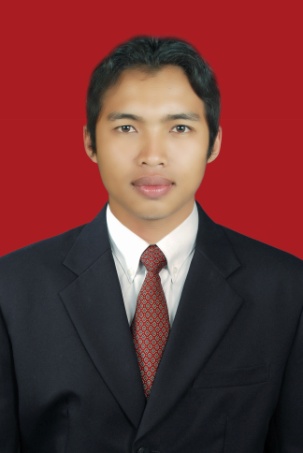 FOTO KEGIATAN PEMBELAJARAN DI SMP NEGERI 1 SRENGAT BLITAR (KELAS  RSBI)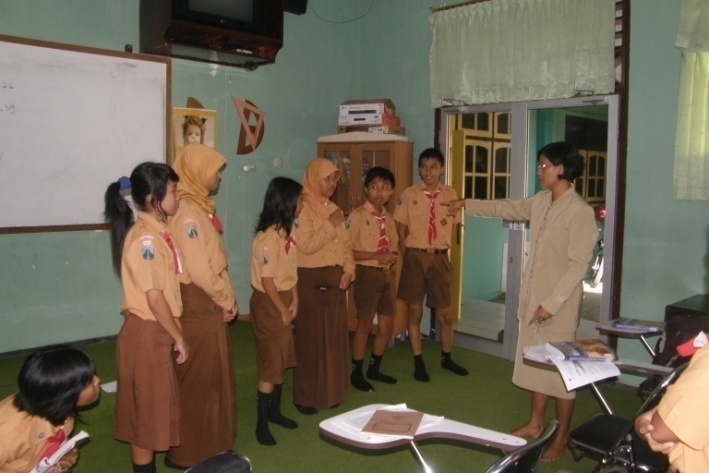 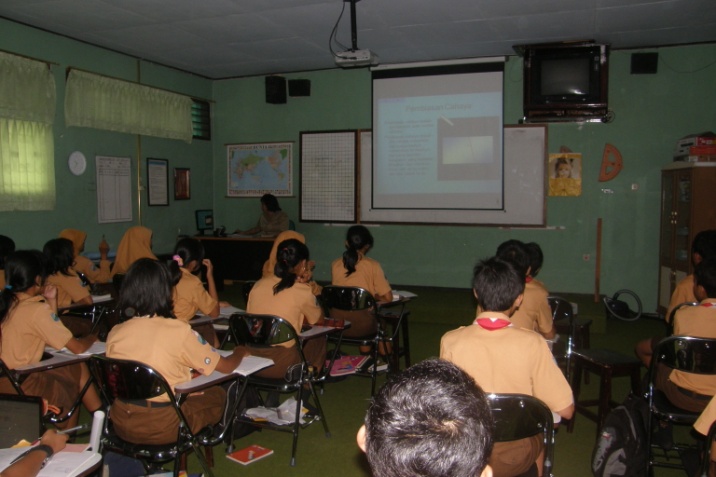 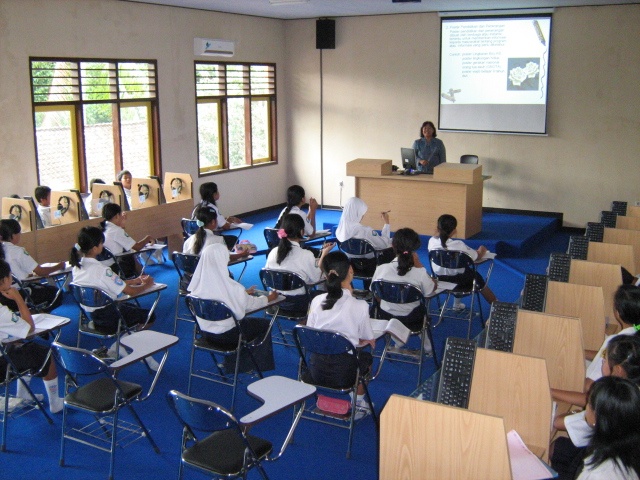 FOTO PERPUSTAKAAN KHUSUS RSBI 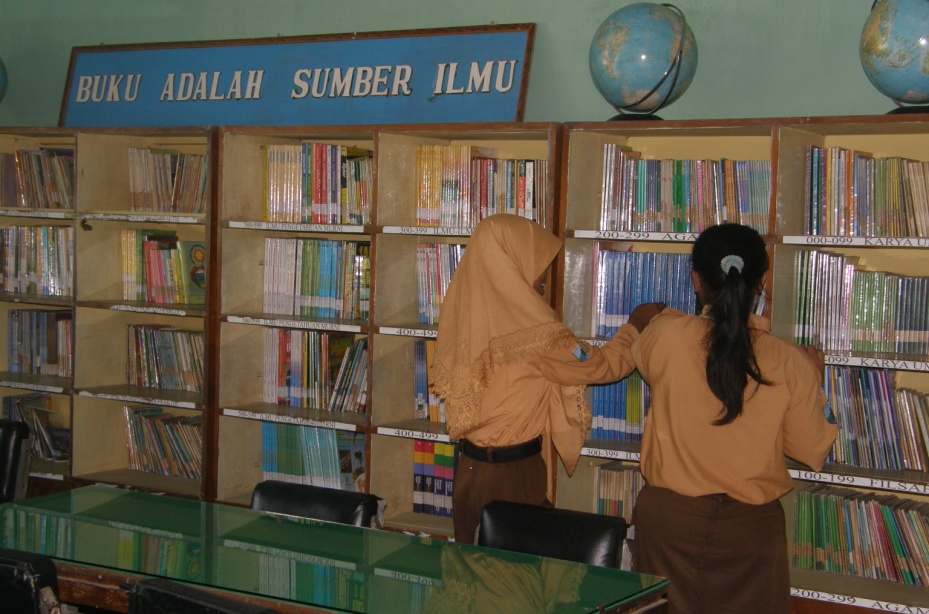 PELATIHAN GURU DALAM BIDANG TIK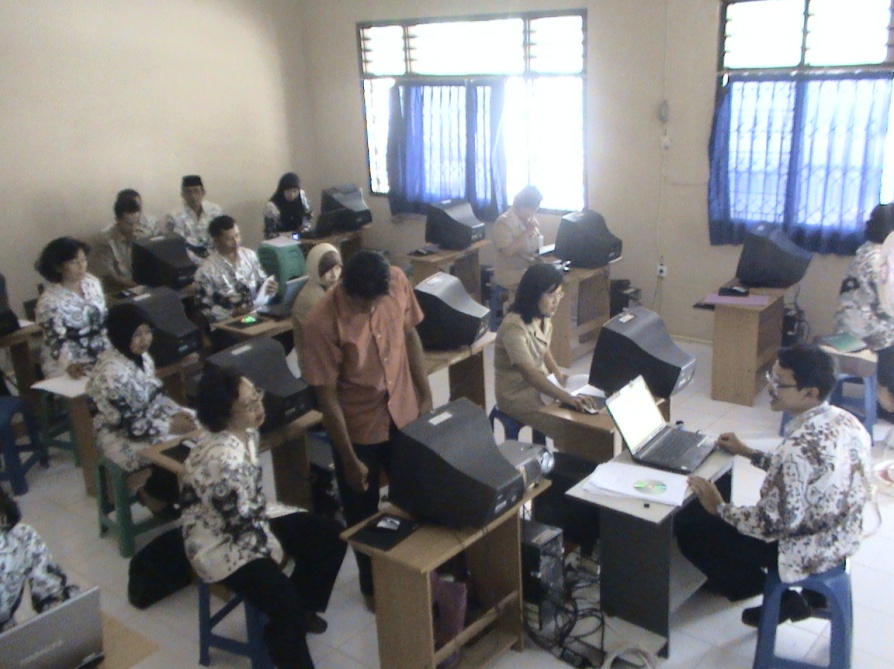 FOTO KEGIATAN PEMBELAJARAN (DISKUSI KELOMPOK)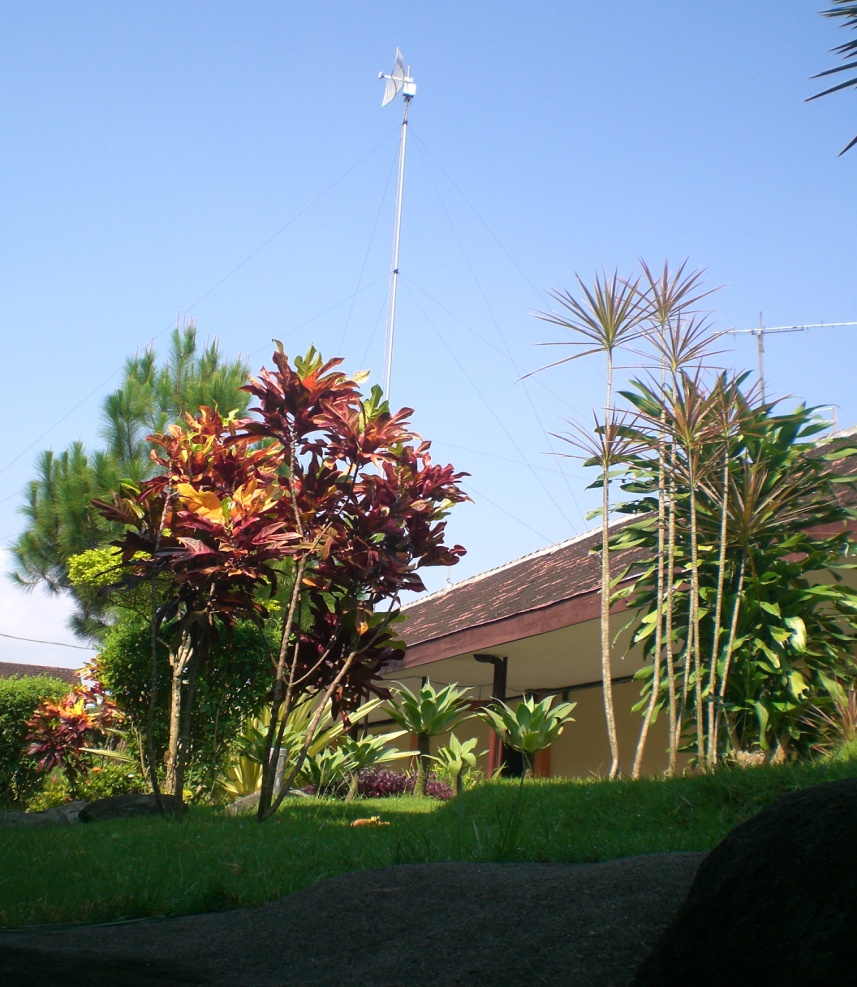 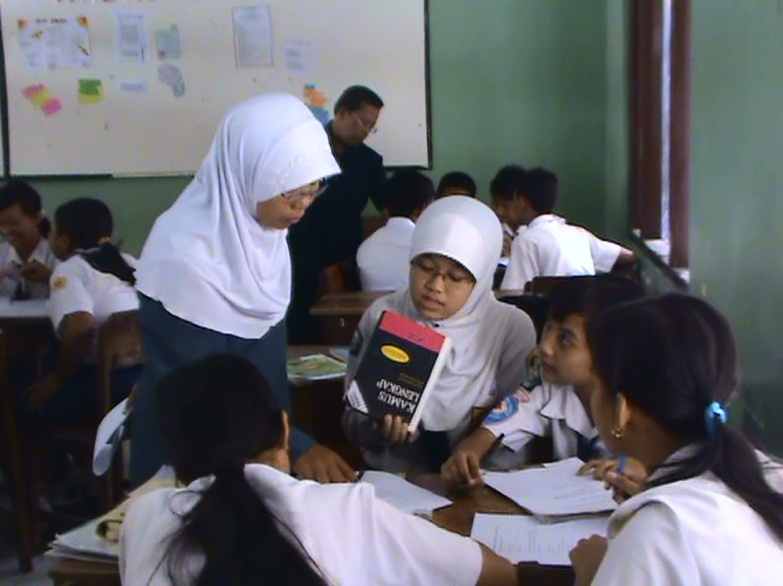 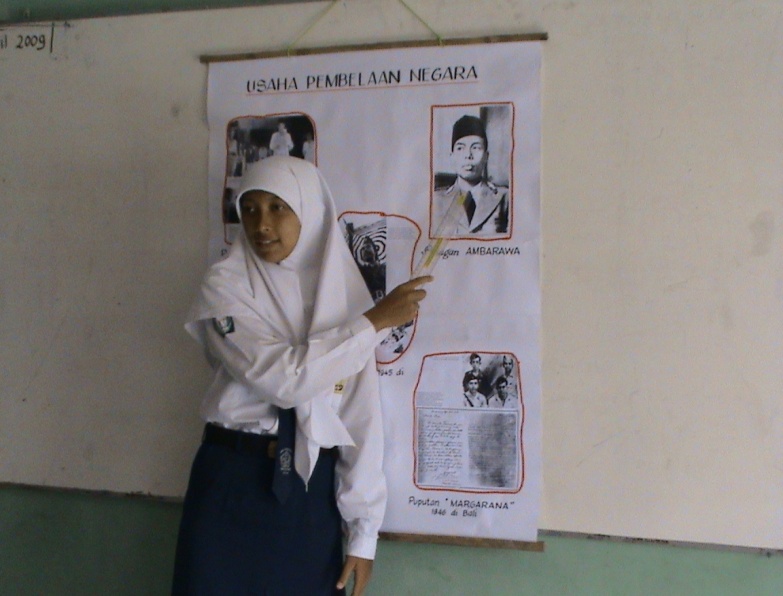 NoTanggalMateri/ MasalahTanda Tangan1.24 -04-2010Seminar proposal1   2.21-05-2010Pengajuan BAB I dan III                 23.15-06-2010Revisi  BAB I dan  III34.18-06-2010ACC  BAB I dan III                  45.19-07-2010Pengajuan BAB II, IV, dan V56.21-07-2010Revisi BAB II, IV, dan V                  67.23-07-2010ACC BAB II, IV, V78.26-07-2010ACC keseluruhan